Г-ну Опря Дэнуц От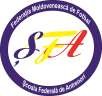  Имя	 Фамилия	ЗАЯВЛЕНИЕПрошу зачислить меня в число кандидатов на очередной курс по обучению тренеров на лицензию «	» УЕФА, который будет проводить ФФМ.Оплату в размере	, гарантирую.Дата 	Подпись 	Личные данные:Дата и место рождения 	  Гражданство		 Образование		 Опыт работы в футболе 		Место работы  	Адрес:  	Тел.	 Моб	 Факс	 е-mail  	